Séance 2Activité 2 : Localisation et métadonnées ?Question du professeur : 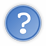 «Un ami vous envoie une photo de la Statue de la Liberté : pouvez-vous déterminer avec certitude où sa photo a été prise ? « Faire une recherche d’informations » : Un ami vous envoie une photo de la Statue de la Liberté : pouvez-vous déterminer avec certitude où sa photo a été prise ? 
Ce renseignement est (peut-être) contenu à l’intérieur du fichier de la photo envoyée : certaines photos contiennent des métadonnées normalisées suivant le format EXIF : EXchangeable Image file Format.Faire une recherche sur les différents renseignements que peuvent donner les métadonnées EXIF.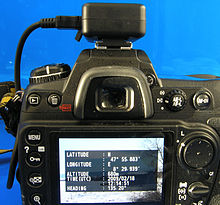  « Explorer les métadonnées ? » : 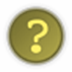 Grâce à l’outil en ligne http://exif.regex.info/exif.cgi, explorer les métadonnées de l’image ci-dessous :Avec quel matériel cette photo a-t-elle été prise ? Quel jour ?Pouvez-vous localiser l’endroit où cette photo a été prise ? « Les métadonnées sont-elles confidentielles, fiables ? »  Est-il possible d’effacer ou de modifier des données EXIF ?Analysez la photo ci-dessous :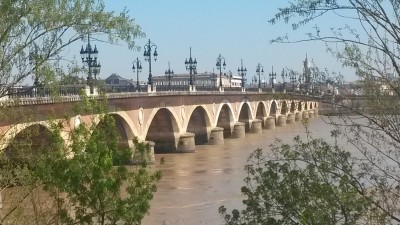 Vous présenterez vos conclusions de l’analyse de la photo à l’oral.Est-il possible de paramétrer son téléphone pour que les coordonnées de géolocalisation ne figurent pas dans les EXIF ?Les photos des réseaux sociaux Snapchat, Instagram ou Facebook contiennent-elles des données EXIF ? Faire l’expérience avec une photo de votre téléphone (avec par exemple l’application Metadata Viewer) avant envoi sur un réseau social, puis avec cette même photo téléchargée depuis ce réseau social.Sait-on à quel endroit (sur votre appareil, ou sur les serveurs du réseau social) les données EXIF ont-elles été supprimées ? En quoi cela peut-il être problématique ?Secondes SNTLa GéolocalisationDurée : 4 HGéolocalisation, Photographie numériqueFiche élève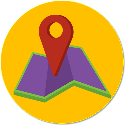 ContenusCartes numériques, Métadonnées EXIF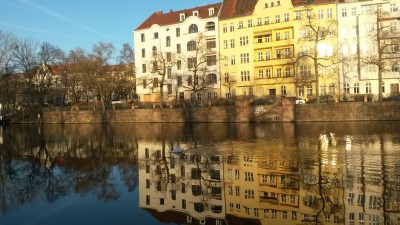 fichier ex_act_EXIF.jpgAnalysez l’image de la Statue de la Liberté ci-contre. Où cette photo a-t-elle été prise ?Vous pourrez utiliser le site https://www.geoportail.gouv.fr/, ou google maps et copier-coller la latitude et la longitude dans le champ de recherche. fichier liberty.jpg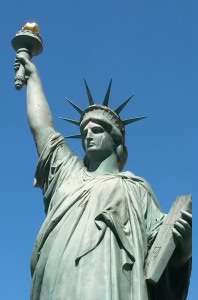 